The Federation of the Church Schools of Shalfleet and Yarmouth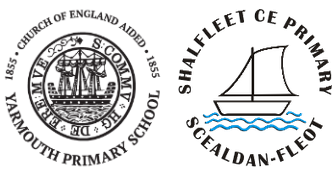 Long Term Planning Year 2020-2021 Shalfleet Year 1: Sunshine ClassAUTUMNAUTUMNSPRINGSPRINGSUMMERSUMMERTitle/DurationFire Fire!Fire Fire!Where do I live? Where do I live? Marvellous Medicine!Marvellous Medicine!Half Term SplitAutumn 1Autumn2Spring 1Spring 2Summer 1Summer 2Focus Curriculum PrinciplePromotes independence and curiosityValuing all children, learning is accessible to allBroad, relevant and balanced-Local, Mainland, GlobalPromotes independence and curiosityValuing all children, learning is accessible to allBroad, relevant and balanced-Local, Mainland, GlobalBroad, relevant and balanced-Local, Mainland, GlobalPromotes independence and curiosityValuing all learning is accessible to allCoherent learning links and pathwaysBroad, relevant and balanced-Local, Mainland, GlobalPromotes independence and curiosityValuing all learning is accessible to allCoherent learning links and pathwaysStrong working partnershipsPromotes independence and curiosity Coherent learning links and pathwaysHigh quality outcomes, deep learningStrong working partnershipsPromotes independence and curiosity Coherent learning links and pathwaysHigh quality outcomes, deep learningEnglish(Focus Texts/Writing Opportunities)Mr Fawkes the King and the Gunpowder PlotThe Lost WordsLost and FoundThe Lighthouse Keepers LunchGeorges Marvellous MedicineGeorges Marvellous MedicineHoorah for Mary SeacoleMaths Number: Place value within 10Number: Addition and subtraction within 10. Geometry: ShapeNumber: Place value within 20.Number: Addition and subtraction within 20.Number: Place value within 50.Measurement: Length and heightMeasurement: Weight and volume.Number: Multiplication and division. Number: FractionsGeometry: Position and directionNumber: Place value within 100Measurement: MoneyMeasurement: TimeScienceSeasonal ChangesObserve seasonal changes and the weather associated with the seasons. Make observations of the length of the day during this season.Everyday MaterialsTo distinguish between an object and the material from which it is made.  Identify a number of common everyday materials.To identify the properties of everyday materials and group materials by their properties. Seasonal ChangesObserve seasonal changes and the weather associated with the seasons. Make observations of the length of the day during this season.Everyday MaterialsTo distinguish between an object and the material from which it is made.  Identify a number of common everyday materials.To identify the properties of everyday materials and group materials by their properties. Seasonal ChangesObserve seasonal changes and the weather associated with the seasons. Make observations of the length of the day during this season.PlantsTo identify a number of common trees, wild and garden plants.To make the distinction between evergreen and deciduous trees.Describe the basic structure of a variety of common flowering plants, including trees.Seasonal ChangesObserve seasonal changes and the weather associated with the seasons. Make observations of the length of the day during this season.PlantsTo identify a number of common trees, wild and garden plants.To make the distinction between evergreen and deciduous trees.Describe the basic structure of a variety of common flowering plants, including trees.Seasonal ChangesObserve seasonal changes and the weather associated with the seasons. Make observations of the length of the day during this season.Animals including humans.Identify parts of the body. Identify senses and parts of the body associated with them. Seasonal ChangesObserve seasonal changes and the weather associated with the seasons. Make observations of the length of the day during this season.Animals including humans. Identify common animals and compare their structure. Distinguish between animals who are carnivores, herbivores and omnivores. HistoryHistorical InterpretationStart to compare two versions of a past eventChronological Understanding-Timeline Study and comparison of artefactsOrder dates from earliest to latest on simple timelinesSequence artefacts and events that are close together in time.Historical InterpretationObserve and use pictures and artefacts to find out about the past.In-depth study of Guy FawkesTo distinguish between what is fact and what is fiction.Research and exploration of motives for actions: Guy Fawkes and CatesbyStart to compare two versions of a past eventCompare opposing accounts of event.Knowledge and Understanding of events, people and changes in the pastIdentify local and National landmarks/places of significance and famous figures associated with them. Visit/study Yarmouth Castle- Henry VIII and local Tudor lifeKnowledge and Understanding of events, people and changes in the pastIdentify local and National landmarks/places of significance and famous figures associated with them. Study Tower of LondonWestminster AbbeyKnowledge and Understanding of events, people and changes in the pastIn-depth study of influential nurses: Florence Nightingale and Mary Seacole.Study and compare historical medical challenges with challenges faced by nurses of today. (Include and link to 2020 COVID-19 experiences).Knowledge and Understanding of events, people and changes in the past    In-depth study of famous explorers: Christopher Columbus, Neil ArmstrongStudy and compare their achievements and obstacles overcome.Link to medical advances throughout history.Understand that there are reasons why people in the past acted as they did.Describe significant individuals from the past.GeographyLocational knowledgeCreate a simple map of the school and grounds with a key. Plot and explore features of school environments and surrounding area.Place KnowledgeKey physical  features: Houses of Parliament and the surrounding area. Observe on a map. Virtual tour to note featuresLocational/Place knowledgeMap study: countries and major cities of the UK. Study and compare the Isle of Wight to the rest of the UK. Human and PhysicalIdentify seasonal and daily weather patterns in the United KingdomIsle of Wight weather comparison to an Island in ScotlandGeographical Skills and FieldworkExplore oceans of the world using maps and globes.Link to the travels of Mary Seacole.Geographical Skills and FieldworkExplore oceans of the world using maps and globes.Link to the travels of Mary Seacole.ArtAndy GoldsworthySculpture, collage, sketching. Nature art. PortraitsPainting firework art.Kandinsky artwork. Paint postcards of the Isle of Wight.Katie Morag artClay lighthouses. Weather and lighthouse art. Self-portraits in the style of Quentin Blake. Design potion labelsPainting rainbows (art therapy).Banksy (Southampton Hospital)Street dots (Pac Man)Design and TechnologyDesign a rocket. What it will look like when it explodes?Design, build and evaluate Father Christmas’ sleighDesign and make an umbrella with moving parts and waterproof material. (Science link)Federation Island lighthouse Challenge with use of pulleys for the lighthouse keeper. Mrs Grainger to judge.Make a potion bottle.Healthy food plates. Make bowls and food.MusicClapping songs-play and clap Aye Diddle DiddleThe sailor went to sea sea seaAlley alley OThe Lost Words spell songs: The Bramble, Acorn, Dandelion, fern, ivyTo clap out rhythms that use different durationsFirework soundsCreate a firework display by sound onlyBangs, whistles, To play untuned instrumentsDrums, tambourines, maracas, rain sticks, blocks, castanets.Lost and found musicMusic from the pastTo sing familiar songs, rhymes and chants using expressionTo listen to local musicians and their music inspired by locality.Visitors: Paul Armfield & others tbc.Sea Shanties – To sing familiar songs, rhymes and chants using expressionCarisbrooke Castle travelling minstrel musicians. Instrument making workshop. To compose simple songs of celebrationTo sing familiar songs, rhymes and chants using expressionIsle of Wight artists. To listen to a variety of live and recorded music. Music with space and exploration theme:HolstBowie & other contemporary artistsComputingPEMulti skillsTeam GamesGames DanceGamesAthleticsAthleticsMulti skillsGymnasticsAthleticsMulti skillsSports DayAthleticsTeam GamesREThankingHarvest and SukkotJourney’s endNativities JourneyRememberingWelcomingPalm SundayAuthorityKey events in Jesus’ deathSpecialSpecial placesSMSC/PSHEStaying safeBeing kind to othersFriendships ConservationLooking after the environmentEnvironmentRainforestsForestsGoals and AchievementsMoving on: New ChallengesTrips/Events/Visitors/Risk DayBlue Reef Sea life Centre SouthseaShared trip with Yarmouth & FreshwaterYarmouth CastleShared trip with Yarmouth & FreshwaterVisit from a Nurse or MidwifeRoald Dahl MuseumBuckinghamshire.Shared trip with Yarmouth & Freshwater